Mairie de				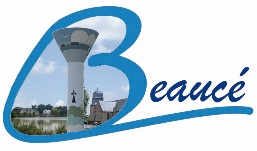 L’an deux mil vingt-trois, le vingt-huit février à vingt heures, se sont réunis en séance ordinaire dans la salle de la Mairie, les membres du Conseil Municipal de la Commune de Beaucé, sous la présidence de Monsieur Stéphane IDLAS, Maire, dûment convoqués le vingt-deux février deux-mil vingt-trois. Présent(s) : IDLAS Stéphane ; BERHAULT Pierre ; BERTHELOT Sylvaine ; CREIGNOU Louis ; LAGRÉE Brigitte ; PERDRIEL Jeannine ; LIBOR Fabrice ; MACÉ Maire-Stéphane ; POTIER Denis ; LESAVETTIER Fabienne ; PRIOUL Mickaël ; TABRIZI Paulina ; PIRON Antoine.Formant la majorité des membres en exercice.Procuration : Mr Philippe FRAUCIEL donne pouvoir à Mme Jeannine PERDRIEL.Absent(e) excusé(e) : NéantAbsent non excusé : Néant.Le secrétariat a été assuré par : Monsieur Louis CREIGNOU.  Le Procès-verbal de la séance du 24 Janvier 2023 n’ayant fait l’objet d’aucune observation ou remarque particulière, celui-ci est approuvé.ORDRE DU JOURFinances- Vote du Compte Administratif et du Compte de Gestion 2022.- Rénovation du réseau d’éclairage public – 3ème tranche.0128022023 : Vote du Compte Administratif 2022.Monsieur Stéphane IDLAS Maire, ne prend pas part à la présentation ni au vote et quitte la salle.Le Conseil Municipal réuni sous la présidence de Monsieur Pierre BERHAULT 1er Adjoint au Maire, délibérant sur le compte administratif du budget communal de l’exercice 2022, après s’être fait présenter le budget primitif, le budget supplémentaire et les décisions modificatives de l’exercice considéré, lui donne acte de la présentation faite du compte administratif, lequel peut se résumer ainsi :                         COMPTE ADMINISTRATIF BUDGET COMMUNALLe Conseil Municipal vote à l’unanimité le Compte Administratif 2022.0228022023 : Vote du Compte de Gestion 2022.Après s’être fait présenter le budget communal de l’exercice 202, ainsi que les décisions modificatives qui s’y rattachent, les titres définitifs des créances à recouvrer, le détail des dépenses effectuées et celui des mandats délivrés, les bordereaux de titres de recettes, les bordereaux de mandat, le compte de gestion dressé par le Comptable Public accompagné des états de développement des comptes de tiers ainsi que l’état de l’actif, l’état du passif, l’état des recettes à recouvrer et l’état des restes à payer,Après avoir entendu et approuvé le Compte Administratif de l’exercice 2022 pour ce budget.Après s’être assuré que le Comptable Public a repris dans ses écritures le montant de chacun des soldes figurant au bilan de l’exercice 2022, celui de tous les titres de recettes émis et celui de tous les mandats de paiement ordonnancés et qu’il a procédé à toutes les opérations d’ordre qu’il lui a été prescrit de passer dans ses écritures,Considérant qu’il ne lui a pas été formulé d’observations particulières.1° - statuant sur l’ensemble des opérations effectuées du 1er Janvier 2022 au 31 Décembre 2021, y compris celles relatives à la journée complémentaire ;2° - statuant sur l’exécution du budget communal de l’exercice 2022 en ce qui concerne les différentes sections budgétaires ;3° - statuant sur la comptabilité des valeurs inactives ;Déclare que le compte de gestion dressé au titre du budget communal pour l’exercice 2022 par le Comptable Public, visé et certifié conforme par l’Ordonnateur, n’appelle ni observations ni réserves de sa part.  0328022023 : Rénovation du réseau d’éclairage public – 3ème tranche.	Une troisième tranche de rénovation du réseau d’éclairage public communal est envisagée sur l’exercice 2023. Elle porterait sur les allées des lilas ; hortensias ; tulipes et tulipiers ainsi que la Résidence de Pontlevoy, et comprendrait le remplacement de 27 lanternes, la remise aux normes d’un tableau de commande électrique, et le remplacement des lanternes des 7 passages piétons situés sur la RN 12. Un contrôle de conformité électrique sera effectué par un organisme indépendant agréé à l’issue des travaux.	Deux Entreprises ont été sollicitées à cet effet.	Après avoir pris connaissance des deux propositions présentées, et après en avoir délibéré, le Conseil Municipal décide :De retenir l’offre de l’Entreprise BOUYGUES Energie représentant une dépense de 28 500.00 € h.t., soit 34 200.00 € t.t.c.De solliciter du Syndicat Départemental d’Energie d’Ille et Vilaine, l’attribution d’une subvention spécifique pour cette troisième tranche de rénovation et la modernisation de l’éclairage publique portant sur une dépense de 28 500.00 € h.t. La séance a été déclarée close à 22 h 00.Le Président						Le Secrétaire de séanceStéphane IDLAS					Louis CREIGNOU                   	                    InvestissementsFonctionnementEnsembleLibellésDépensesou déficitsRecettes ou excédentsDépensesou déficitsRecettes ou excédentsDépensesou déficitsRecettes ou excédentsRésultats reportés-128 154.48-180 895.56-309 050.04 Opérations de l’exercice298 369.23251 166.65923 514.821 189 005.781 221 884.051 440 172.43TOTAUX298 369.23379 321.13923 514.821 369 901.341 221 884.05 1 749 222.47 Résultats de l’exercice- 47 202.58 --265 490.96-218 288.38Restes à réaliserCrédits annulés1 206 079.271 253 281.85 217 637.42-47 853.541 423 716.691 205 428.31Totaux cumulés1 504 448.501 504 448.501 141 152.241 141 152.242 645 600.74 2 645 600.74 Résultats de clôture-80 951.90-446 386.52-527 338.42